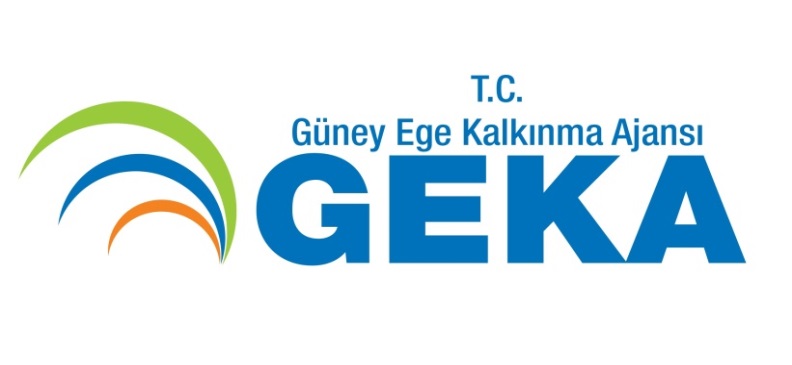 2020 YILI TEKNİK DESTEK PROGRAMIİÇİNHİZMET ALIMI TEKNİK ŞARTNAMESİHİZMETİN ADI:………………………….HİZMETİN ADI	: …………………………/…./2020TEKNİK ŞARTNAME(Hizmet Alımı)Madde 1. Tanımlar: Bu şartnamede geçen ibarelerden;Ajans: Güney Ege Kalkınma Ajansını,Yararlanıcı: Kalkınma Ajansının teknik destek programı kapsamında Ajanstan destek almaya hak kazanan kurum/kuruluşları,İstekli:  Mal veya hizmet alımı veya yapım işleri için teklif veren gerçek veya tüzel kişileri,Yüklenici: Hizmet alımı işine teklif veren ve hizmet alımını gerçekleştirecek gerçek veya tüzel kişileri veya bunların oluşturdukları ortak girişimleri, ifade eder. Madde 2. Danışmanlığın Kapsamı:   Teknik destek programı kapsamında Ajansımız tarafından söz konusu kurum ve kuruluşlara danışmanlık sağlama gibi nitelikli ve kapasite geliştirici faaliyetler sunulmaktadır. Bu teknik şartnamenin kapsamı, ………… kurumuna ……… konusunda danışmanlık faaliyetlerinin sağlanmasıdır. Bu amaçla Güney Ege Kalkınma Ajansı 2020 yılı Teknik Destek Programı kapsamında söz konusu faaliyet Madde 8’ de belirtilen plana uygun şekilde satın alınacaktır.Danışmanlık faaliyetlerinde danışmanlık alacak kişilerin ilgi alanlarına önem verilmesi, interaktif ve katılımcı bir metodolojinin izlenmesi gerekmektedir.  Madde 3. Satın Alımı Yapılacak İş:  Yüklenici ile Ajans arasında aşağıdaki tabloda yer alan faaliyet planlanması üzerinde uzlaşılacaktır. Tablo 1: Danışmanlık Verilecek Kurum/Kuruluş ve Danışmanlık İle İlgili BilgilerMadde 4. Satın Alımı Yapacak Kurumun Adı ve Adresi:  Güney Ege Kalkınma Ajansı, Pamukkale Teknokent Kınıklı Mh. Hüseyin Yılmaz Cd. No:67 B Blok Kat:3 20160 Pamukkale/Denizli Tel: 0 258 371 88 44Faks: 0 258 371 88 47E-posta: teknikdestek@geka.gov.tr	Madde 5. Teklif Verme Tarihi:  İşbu şartname için isteklilerin son teklif verme tarihi …./…../2020 olarak belirlenmiştir. Belirtilen tarihten sonra isteklilerden gelecek teklifler değerlendirmeye alınmayacaktır. Madde 6. Yeterlilik ve Referans Bildirmeİsteklilerde aşağıdaki yeterlilik kriterleri aranacaktır. En az üç zorunlu kriter ve en az iki tercih sebebi kriter doldurulması gerekmektedir. Sadece, bu şartları sağlayan istekliler değerlendirmeye alınacaktır. Danışman için;Zorunlu Kriterler -Kriter 1--Kriter 2--Kriter 3--Kriter … -Ayrıca, aşağıdaki belirtilen hususlar tercih sebebi olup, bunları da sağlayan istekliler değerlendirmede öne çıkacaktır:Tercih Sebebi Kriterler -Kriter 1--Kriter 2--Kriter …-İstekli, deneyimlerini,  referans belgelerini ve teknik destek faaliyetinde danışman olarak çalışacak kişi(ler)in özgeçmişlerini belirtmelidir.  Özgeçmişler olabildiğince ayrıntılı, referanslar ulaşılabilir olmalıdır. Tecrübe ve niteliklerde bahsedilen genel ifadeler (Örn: … konusunda 15 adet eğitim verilmiştir / 3 yıl bu konuda çalışmıştır vb.) dikkate alınmayacaktır.Değerlendirmelerde danışmanın teknik yeterliliği ve deneyimi ile maliyet etkinliği göz önünde bulundurulmaktadır. Ancak Ajans, danışmanlığın niteliği ve faaliyet için gerekli koşullar göz önüne alarak, teklif değerlendirme yönteminde ve danışmanda aranacak yeterlilik kriterlerinde değişiklik yapma hakkına sahiptir.Ajans 2886 sayılı Devlet İhale Kanunu ile 4734 sayılı Kamu İhale Kanunu hükümlerine tabi olmadığından, mal ve hizmet alımı ile yapım işlerine ilişkin işi ihale edip etmemekte, kısmen ihale etmekte veya dilediğine kısmen veya tamamen vermekte serbesttir. Ajans, verilmiş olan bütün teklifleri reddederek satın almayı iptal etmekte serbesttir. Ajans, bütün tekliflerin reddedilmesi nedeniyle herhangi bir yükümlülük altına girmez.Madde 7. Sağlanacak Hizmetin Teknik Esasları: Fiyat teklifleri faaliyet ücreti, yol, konaklama ve vergiler dahil olacak şekilde verilmelidir. Tekliflerde mutlaka KDV hariç değer, KDV yüzdesi ve KDV dahil toplam ayrı ayrı belirtilmelidir. Yükleniciye, verecekleri fiyat teklifinde öngörülen tutarın dışında ilave bir ödeme yapılmayacaktır. Teknik destek faaliyetlerinin organizasyonuna, mekanda bulunması gereken altyapı ekipmanlarına (Bilgisayar, sunum cihazı vb.), toplantı esnasındaki ikramlara (çay, kahve, kuru pasta) dair gereklilikler yararlanıcı tarafından sağlanacaktır. Yüklenici danışmanlık hizmeti ile ilgili katılım belgesi düzenlemek zorundadır. Katılım belgesinde Ajans görünürlük kurallarına riayet edilecektir ve belgenin metin kısmında danışmanlığın Ajans desteği ile gerçekleştirildiği belirtilecektir. (Örn: Güney Ege Kalkınma Ajansı Teknik Destek Programı kapsamında …/…/…. tarihlerinde düzenlenen …. çalışmalara katılmıştır.)Madde 8.Faaliyet Planı Yüklenici tarafından verilecek olan danışmanlık hizmetinin müfredatı aşağıda belirtildiği şekilde olacaktır:* Faaliyetin gerçekleşeceği Toplam Süre, günlük süre ile gün sayısı çarpılarak hesaplanacaktır.Önemli Hususlar:Danışmanlık kapsamında yapılacak işin detayları (saha çalışması, rapor hazırlanması, masa başı çalışma, literatür taraması, uygulama vb.) faaliyet konuları ve süreleri ile birlikte ayrı ayrı belirtilmelidir.Teknik destek faaliyetlerinin, sözleşmenin imzalanmasını müteakip 6 ay içerisinde tamamlanması gerekmektedir. Bahsedilen 6 aylık süreye hafta sonlarının da dahil olduğu unutulmamalıdır. Madde 9. Malzeme ve EkipmanDanışmanlık süresince kullanılacak hizmete yönelik özel malzeme ve ekipman (deney setleri, renkli kartlar, renkli kalem, yapıştırıcı vb.), yüklenici tarafından sağlanacaktır. Danışmanlık için: yüklenici, Ajans görünürlüğü gözetilerek, proje aşamasında ilerlemelere ilişkin dijital fotoğraflar ve belgeleri sözleşmede belirtilen evraklarla birlikte faaliyet aşamalarında ve bitiminde Ajansa sunmak zorundadır. Danışmanlıkların verimli geçmesi ve danışmanlıklar sırasında herhangi bir aksaklık yaşanmaması için Yüklenici, Yararlanıcı ile danışmanlık başlamadan önce irtibata geçerek proje için gerekli tüm hazırlıkları yapmak ve faaliyet planını en uygulanabilir şekilde hazırlamakla yükümlüdür.	Madde 10. Ödeme Şekli: Ödeme şekli ve koşulları sözleşmede belirtildiği şekilde uygulanacaktır.Not: Teknik şartnamenin içeriğinde hiçbir değişiklik yapmayınız. İçeriği değiştirilmiş teknik şartnameler ekinde sunulan teklifler değerlendirmeye alınmayacaktır.SıraDanışmanlık  Verilecek Kurum/Kuruluş (Yararlanıcı)Danışmanlık  YeriDanışmanlık  BaşlığıTahmini Danışmanlık  TarihleriDanışmanlık  Verilecek Kişi SayısıDanışmanlık  Süresi (Gün)Danışmanlık  Saati (Gün*Saat)*1FAALİYET PLANIFAALİYET PLANIFAALİYET PLANIFAALİYET PLANIFAALİYET PLANIFAALİYET PLANIKATILIMCI SAYISI:KATILIMCI SAYISI:KATILIMCI SAYISI:KATILIMCI SAYISI:KATILIMCI SAYISI:KATILIMCI SAYISI:DANIŞMANLIK ALINACAK HİZMETİN KONUSU: DANIŞMANLIK ALINACAK HİZMETİN KONUSU: DANIŞMANLIK ALINACAK HİZMETİN KONUSU: DANIŞMANLIK ALINACAK HİZMETİN KONUSU: DANIŞMANLIK ALINACAK HİZMETİN KONUSU: DANIŞMANLIK ALINACAK HİZMETİN KONUSU: Faaliyet NumarasıFaaliyetler / KonuFaaliyetin YeriGerçekleşeceği Toplam Süre (Saat) *Günlük Süresi (Saat)Gerçekleşeceği Gün Sayısı 2.3.…..